Какая компенсация предусмотрена за детский сад для ребенка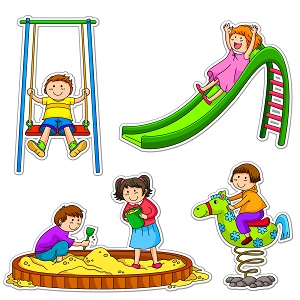 С родителей, дети которых посещают дошкольные образовательные учреждения (или, проще говоря, детские сады) взимается родительская плата.Средний размер родительской платы в государственных и муниципальных дошкольных учреждениях устанавливается законодательством субъекта РФПунктом 2 статьи 65 Федерального закона от 29.12.2012 N 273-ФЗ (ред. от 04.06.2014, с изм. от 04.06.2014) "Об образовании в Российской Федерации" учредителю дошкольного учреждения предоставлено право устанавливать размер и порядок оплаты за присмотр и уход за ребенком в детском саду.Законом установлен запрет для государственных и муниципальных детских садов включать в родительскую плату расходы на получение ребенком образовательной программы, а также расходы по содержанию имущества детского учреждения.Пунктом 5 статьи 65 указанного Федерального закона родителям предоставляется компенсация – возврат части денежных средств, уплаченных за присмотр и уход за ребенком в детском саду.Компенсация предоставляется родителям, чьи дети посещают государственные, муниципальные, а также частные дошкольные учреждения.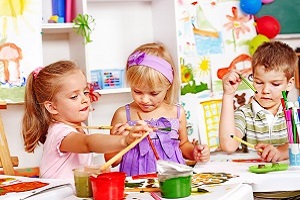 (Естественно, если родители на основании каких-либо льгот освобождены от оплаты за детский сад, то и компенсацию получать они не будут.)Размер предоставляемой компенсации устанавливается самостоятельно в каждом субъекте РФ.Однако на федеральном уровне установлен минимальный размер, ниже которого компенсация установлена быть не может:на первого ребенка - 20% среднего размера родительской платы в государственных и муниципальных детских садах соответствующего субъекта РФ;на второго ребенка – 50 % родительской платы;на третьего и последующего ребенка – 70 % родительской платы.На основании статьи 1 Федерального закона от 24.07.98 № 124-ФЗ «Об основных гарантиях прав ребенка в Российской Федерации» ребенком является лицо до достижения им возраста 18 лет (совершеннолетия).Для определения размера компенсации учитываются только несовершеннолетние дети в семье.РЕСПУБЛИКА МОРДОВИЯСОВЕТ ДЕПУТАТОВ ГОРОДСКОГО ОКРУГА САРАНСКРЕШЕНИЕ
от 4 февраля 2015 г.	№ 426О внесении изменений в решениеСовета депутатов городского округа Саранск от 26 июня 2014 г. №343«Об установлении родительской платы, взимаемой с родителей(законных представителей) за присмотр и уход за ребёнком вдошкольных образовательных учреждениях городского округа Саранск,реализующих основную образовательную программу дошкольногообразования»Руководствуясь Федеральным Законом Российской Федерации от 29 декабря 2012г. № 273-ФЗ «Об образовании в Российской Федерации», Уставом городского округа Саранск, Совет депутатов городского округа Саранск решил:1. Внести в решение Совета депутатов городского округа Саранск от 26 июня 2014 г. №343 «Об установлении родительской платы, взимаемой с родителей (законных представителей) за присмотр и уход за ребёнком в дошкольных образовательных учреждениях городского округа Саранск, реализующих основную образовательную программу дошкольного образования» следующие изменения:а) наименование решения «Об установлении родительской платы, взимаемой с родителей (законных представителей) за присмотр и уход за ребёнком в дошкольных образовательных учреждениях городского округа Саранск, реализующих основную образовательную программу дошкольного образования» изложить в следующей редакции: «Об установлении родительской платы, взимаемой с родителей (законных представителей) за присмотр и уход за ребёнком в дошкольных образовательных организациях городского округа Саранск, реализующих образовательную программу дошкольного образования»;б) пункт 1 изложить в следующей редакции: «1 Определить стоимость затрат на содержание ребёнка в дошкольных образовательных организациях городского округа Саранск, реализующих образовательную программу дошкольного образования, в размере не более:1.1.	для детей от 1 года до 3 лет, посещающих группы
общеразвивающей направленности - 406, 0 рублей в день, в том числе
стоимость питания ребенка в размере 82, 0 рублей;для детей от 3 до 7 лет, посещающих группы общеразвивающей направленности - 423, 6 рублей в день, в том числе стоимость питания ребенка в день в размере 98, 0 рублей;для детей от 3 до 7 лет, посещающих группы компенсирующей направленности - 533, 5 рублей в день, в том числе стоимость питания ребенка в день в размере 98, 0 рублей»;в)	пункт 2 изложить в следующей редакции: «2 Установить на 2015 г.
размер родительской платы, взимаемой с родителей (законных
представителей) (далее - родительская плата) за присмотр и уход за
ребёнком в муниципальных образовательных организациях городского
округа Саранск, реализующих образовательную программу дошкольного
образования:2.1.	для детей от 1 года до 3 лет, посещающих группы
общеразвивающей направленности - 87, 2 рублей в день;для детей от 3 до 7 лет, посещающих группы общеразвивающей направленности - 77, 4 рублей в день;для детей от 3 до 7 лет, посещающих группы компенсирующей направленности - 88, 8 рублей в день;для детей от 3 до 7 лет с ограниченными возможностями здоровья посещающих группы компенсирующей направленности - 88, 8 рублей в день».г)	пункт 3 изложить в следующей редакции: «3 Установить, что за
присмотр и уход за детьми-инвалидами, детьми-сиротами и детьми,
оставшимися без попечения родителей, а также за детьми с туберкулезной
интоксикацией, обучающимися в муниципальных образовательных
организациях, реализующих образовательную программу дошкольного
образования, родительская плата не взимается. Источником финансирования
указанных расходов определить средства бюджета городского округа
Саранск»;д)	пункт 4 решения исключить;е)	подпункт 4) пункта 5 решения изложить в следующей редакции «4)
отпуск родителей (законных представителей), предоставляемый в
соответствии со статьями 114-128 Трудового кодекса Российской Федерации
(с предоставлением копии приказа с места работы);ж)	пункт 5 решения дополнить подпунктами:6) время нахождения ребенка на домашнем режиме (согласно предоставленной медицинской справке);7)	период отсутствия ребенка по причине болезни родителя
(законного представителя) или в связи с выездом в командировку, в случаях,
когда ребенок воспитывается одним родителям (законным представителем),
подтвержденных справкой медицинского учреждения или копией приказа о
направлении в командировку;8)	период закрытия дошкольной образовательной организации на
ремонтные и (или) аварийные работы.з) пункт 5 решения считать пунктом 4; и) пункт 6 решения считать пунктом 5; к) пункт 7 решения считать пунктом 6. 2.  Настоящее решение  подлежит официальному  опубликованию  и вступает в силу с 1 марта 2015 года. Председатель Совета депутатов городского округа СаранскН.Ф.Бурнайкин